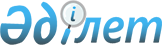 Об утрате силы постановления акимата Алматинской областиПостановление акимата Алматинской области от 2 мая 2023 года № 147. Зарегистрировано Департаментом юстиции Алматинской области 3 мая 2023 года № 5988-05
      В соответствии со статьей 37 Закона Республики Казахстан "О местном государственном управлении и самоуправлении в Республики Казахстан, со статьей 27 Закона Республики Казахстан "О правовых актах" акимат Алматинской области ПОСТАНОВЛЯЕТ:
      1. Признать утратившим силу постановление акимата Алматинской области от 31 марта 2021 года № 117 "Об установлении карантинной зоны с введением карантинного режима на территории области" (зарегистрирован в Реестре государственной регистрации нормативных правовых актов № 5915). 
      2. Признать утратившим силу пункт 2 постановления акимата Алматинской области от 19 апреля 2022 года № 109 "Об отмене карантинного режима на территории Алматинской области и внесении изменения в постановление акимата Алматинской области от 31 марта 2021 года № 117 "Об установлении карантинной зоны с введением карантинного режима на территории области" (зарегистрирован в Реестре государственной регистрации нормативных правовых актов № 27755).
      3. Контроль за исполнением настоящего постановления возложить на курирующего заместителя акима области.
      4. Настоящее постановление вводится в действие со дня его первого официального опубликования.
					© 2012. РГП на ПХВ «Институт законодательства и правовой информации Республики Казахстан» Министерства юстиции Республики Казахстан
				
      Аким Алматинской области

М. Султангазиев
